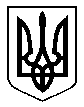 ПАВЛОГРАДСЬКА МІСЬКА РАДАВИКОНАВЧИЙ КОМІТЕТР І Ш Е Н Н Я28.12.2022р.          	        м.Павлоград                                                  № 1279Про результати виконання Програми Муніципального маркетингу та підвищення інвестиційної привабливості м. Павлоград на 2019-2021 рокиза 2021 рікЗгідно зі ст. 52, ст. 35 Закону України «Про місцеве самоврядування в Україні», на виконання Програми Муніципального маркетингу та підвищення інвестиційної привабливості міста Павлоград на 2019-2021 роки, виконавчий комітет Павлоградської міської ради відмічає, що в місті проводилась належна робота з підготовки й реалізації інвестиційних і грантових програм та підвищення інвестиційної привабливості м. Павлоград  у 2021 році. Місто Павлоград має напрацьований досвід в  налагоджені партнерських відносин з міжнародними організаціями та донорами.Серед головних партнерів міста Павлограда є Український фонд соціальних інвестицій, Північна екологічна фінансова корпорація  (НЕФКО), Програма розвитку ООН в Україні (ПРООН), Німецьке товариство міжнародного співробітництва (GIZ) «EU4Business», Агенція США з міжнародного розвитку (USAID), Асоціація міст України, Український культурний фонд, Програма U-LEAD з Європою, Міністерство розвитку громад і територій.За  2021р. подано 34  проєктних заяв на  Асоціацію міст України/GIZ, Державний Фонд Регіонального розвитку, Інститут економічних досліджень та політичних консультацій, Український фонд соціальних інвестицій (УФСІ), Fund RCERBS, Агенцію США з міжнародного розвитку (USAID), Північну екологічну фінансову корпорацію (НЕФКО) та ПРООН за напрямками: підтримка малого та середнього підприємництва, охорона здоровя, енергоефективність, розвиток сучасної системи освіти, зовнішнє освітлення, водопостачання та водовідведення.По Програмі «Енергоефективність в малих та обєднаних громадах»  від НЕФРО  міська рада працювала над проєктом з термомодернізації по дитячих дошкільних закладах № 8, 11, 15 та 30. Супровід реалізації проєкту здійснюється інжиніринговою консалтинговою компанією IC Consulenten.     За результатами проведеного обстеження  будівель, погоджений пакет заходів на 1469,7 тис.євро, з яких 1000,0 тис.євро – кредитні кошти, 300,0 тис.євро – грантові кошти та 169,7 тис.євро – внесок міста. Але роботу з реалізації проєкту, поки що, призупинено по технічним причинам.З  2021 року впроваджується проєкт «Покращення умов надання первинної медичної допомоги в амбулаторії ЗПСМ № 8 ЦПМСД». Підписана Рамкова угода. Обсяг грантових коштів по субпроєкту становить 12,05 млн.грн. Протягом року в рамках реалізації проєкту амбулаторія отримала засоби індивідуального захисту та тести на визначення коронавірусної хвороби,  виготовлена проєктно-кошторисна документація, замінено систему опалення на електричну та виконано роботи із благоустрою території за кошти міського бюджету.На офіційному сайті міської ради сформовано та розміщено платформи  міжнародних та вітчизняних донорів.Налагоджено співпрацю  з Дніпропетровською інвестиційною агенцією (ДІА). Проведено аналіз інвестиційної спроможності міста та розроблено інвестиційний профіль громади, що розміщений на сайті ДІА. На офіційній сторінці ДІА розміщені інвестиційні пропозиції: щодо промислового виробництва (абразивні матеріали), агропромислового комплексу (виробництво кормів для домашніх тварин), поводження з твердими побутовими відходами; та інвестиційні проєкти «Створення виробництва з випуску листів з полімерних матеріалів», «Створення підприємництва з проєктування та виготовлення наукомісткого технологічного обладнання» та «Будівництво житлового комплексу економ-класу «SMART PAVLOGRAD». По проєкту «U-LEAD з Європою» за темою: «Просторове планування та управління природними ресурсами» пройшли навчання та сертифікацію спеціалісти відділу земельно-ринкових відносин, відділу містобудування та архітектури. Фахівці міста Павлограда стали єдиними представниками Дніпропетровській області серед  49 громад, що потрапили до другого туру.  Це дозволить провести аудит земельних ресурсів, що в свою чергу сприятиме підвищенню інвестиційної привабливості міста.Триває формування цільових груп   та проведення навчальних заходів  з проєктного менеджменту спеціалістів, які задіяні в інвестиційному процесі в місті . Проведено цикл тренінгів по проєктному менеджменту. Розроблялась промоційна продукція з логотипом міста. За 2021 рік було виготовлено та розповсюджено промоційної продукції на суму 181,8 тис.грн., що становить 99,9% до запланованого.З метою поширення позитивного іміджу міста постійно проводиться робота щодо участі у рейтингових заходах. Подано анкету на участь у відборі до «Програми покращення індексу конкурентоспроможності міст», що проводиться Агенцією США з міжнародного розвитку USAID.У планах виконкому є ефективна реалізація прийнятої нової Програми підвищення інвестиційної спроможності міста на 2022-2024 роки, метою якої є формування повноцінного системного підходу до залучення інвестицій та додаткових фінансових ресурсів з урахуванням наявного потенціалу, конкурентних переваг міста та регіону, потреб перспективних галузей економіки, які мають найкращий інвестиційний потенціал.     	Враховуючи проведені заходи, з метою  ефективної підготовки проєктів, залучення інвестицій та додаткових фінансових ресурсів на їх реалізацію, виконавчий комітет Павлоградської міської ради                            ВИРІШИВ:Інформацію про результати виконання Програми Муніципального маркетингу та підвищення інвестиційної привабливості м.Павлоград на 2019-2021 роки за 2021 рік прийняти до відома.Керівникам управлінь, відділів виконавчого комітету та міської ради:провести аналіз  діючих проєктів, наявної проєктно-кошторисної документації на них,  надати пропозиції щодо включення проєктів до Концепції інтегрованого розвитку міста Павлограда до 2025 року, першочерговості та актуальності реалізації цих проєктів. Щоквартально до 05 числа місяця, наступного за звітним періодом, актуалізувати зазначену інформацію; сприяти розробці та впровадженню  енергозберігаючих програм та проєктів  розвитку міста  і   залученню додаткових фінансових ресурсів на їх реалізацію;3)  активізувати   роботу щодо участі у запропонованих місту навчальних та інформаційних заходах в форматах оф-лайн та он-лайн.3.  Відділу з питань  розвитку підприємництва та залучення інвестицій (Кусочкіна):  створити та підтримувати в актуальному стані базу інвестиційних  проєктів міста з метою залучення донорської та технічної підтримки на їх реалізацію;  надавати  допомогу підприємствам, установам та організаціям міста у реалізації інвестиційних, інноваційних проєктів із залученням інвестицій;систематично проводити моніторинг грантових проєктів та інформувати структурні підрозділи міської ради  про можливість залучення грантових коштів.4. Відділу організаційної роботи та взаємодії з громадськістю (Кашталян) забезпечити широке висвітлення у засобах масової інформації діяльності виконавчого комітету міської ради щодо реалізації інвестиційних проєктів та  грантових програм міста.5. Координацію роботи щодо виконання цього рішення покласти на начальника відділу з питань розвитку підприємництва та залучення інвестицій Кусочкіну С.М., контроль – на секретаря міської ради Остренка С.А.Міський голова                                                                  Анатолій   ВЕРШИНА